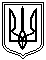 Миколаївська міська радаПостійна комісія міської ради зпитань прав людини, законності,гласності, антикорупційної політики, місцевого самоврядування,депутатської діяльності та етикиПРОТОКОЛ № 94від 10.03.2020Засідання постійної комісії міської ради з питань прав людини, законності,гласності, антикорупційної політики, місцевого самоврядування,депутатської діяльності та етикиПрисутні депутати Миколаївської міської ради VII скликання:Голова постійної комісії - Малікін О.В.Секретар постійної комісії – Кісельова О.В. Члени комісії : Дятлов І.С., Жвавий Д.К.Відсутні члени комісії: Панченко Ф.Б., Бурганенко О.І., Гранатуров Ю.І.Запрошені та присутні:Яковлев А.В. - депутати Миколаївської міської ради VII скликання;Мішкур С.С. - депутати Миколаївської міської ради VII скликання;Єнтін В.О. - депутати Миколаївської міської ради VII скликання;Криленко В.І. – перший заступник міського голови Миколаївської міської ради;Шуліченко Т.В. – директор департаменту економічного розвитку Миколаївської міської ради;Цимбал А.А. - директор департаменту містобудування та архітектури Миколаївської міської ради;Личко Г.В. – начальник управління освіти Миколаївської міської ради;Шамрай І.В. – начальник управління охорони здоров’я Миколаївської міської ради;Єфименко О.В. – заступник начальника управління земельних ресурсів Миколаївської міської ради;Оніщенко І.В. – начальник відділу з організації оборонної і мобілізаційної роботи та взаємодії з правоохоронними органами Миколаївської міської ради;Патока Г.В. – начальник управління капітального будівництва Миколаївської міської ради;Котик Т.В. – заступник начальника відділу земельних відносин управління земельних ресурсів Миколаївської міської ради;Сорокін Д.І. – представник УСБУ в Миколаївській області;Заявники;Представники ЗМІ та інші особи.РОЗГЛЯНУЛИ :РОЗДІЛ 1 Розгляд звернень відділів, управлінь виконкому, департаментів, адміністрацій районів та інших установ міста.1.1. Лист управління охорони здоров’я Миколаївської міської ради від 21.12.2019 №1447/14.01.14 за вх.№3442 від 23.12.2019 щодо розгляду проєкту рішення Миколаївської міської ради «Про затвердження міської цільової Програми протидії соціально значущих хвороб : ВІЛ-інфекції/СНІДу, туберкульозу, гепатитам та наркомані у місті Миколаєві на 2020-2022 роки», s-zd-062.СЛУХАЛИ :Шамрай І.В., начальника управління охорони здоров’я Миколаївської міської ради щодо нагальності прийняття проєкту рішення Миколаївської міської ради «Про затвердження міської цільової Програми протидії соціально значущих хвороб : ВІЛ-інфекції/СНІДу, туберкульозу, гепатитам та наркомані у місті Миколаєві на 2020-2022 роки», s-zd-062В обговоренні приймали участь всі члени постійної комісії.РЕКОМЕНДОВАНО:Підтримати проєкт рішення Миколаївської міської ради «Про затвердження міської цільової Програми протидії соціально значущих хвороб : ВІЛ-інфекції/СНІДу, туберкульозу, гепатитам та наркомані у місті Миколаєві на 2020-2022 роки», s-zd-062 та винести на розгляд сесії Миколаївської міської ради;Управлінню охорони здоров’я Миколаївської міської ради підготувати на сесію Миколаївської міської ради звернення від депутатів Миколаївської міської ради VII скликання до облдержадміністрації та обласного управління охорони здоров’я, за необхідності, до профільного Міністерства в частині більш раціонального фінансування управління охорони здоров’я Миколаївської міської ради;Секретарю міської ради Казаковій Т.В. та управлінню апарата Миколаївської міської ради звернутися до Миколаївської обласної ради для отримання офіційної інформації щодо використання Миколаївської обласною радою субвенції Миколаївської міської ради у розмірі                             55 млн. грн. на систему охорони здоров’я, яка була надана на початку 2019 року.ГОЛОСУВАЛИ: «за» – 4, «проти» – 0, «утримались» – 0.Питання 1.1.2 - 1.1.7. об’єднанні одноголосно в пакет для розгляду та прийняття рішення.1.1.2. Лист управління охорони здоров’я Миколаївської міської ради від 16.12.2019 №1423/14.01.14 за вх.№3330 від 18.12.2019 щодо розгляду проєкту рішення Миколаївської міської ради «Про прийняття в 2020 році субвенції з бюджету Галицинівської сільської ради (Вітовський район) на здійснення переданих видатків у сфері охорони здоров’я за рахунок коштів медичної субвенції», s-zd-060.РЕКОМЕНДОВАНО:Погодити проєкт рішення Миколаївської міської ради «Про прийняття в 2020 році субвенції з бюджету Галицинівської сільської ради (Вітовський район) на здійснення переданих видатків у сфері охорони здоров’я за рахунок коштів медичної субвенції», s-zd-060 та винести на розгляд сесії Миколаївської міської ради.ГОЛОСУВАЛИ: «за» – 4 , «проти» – 0, «утримались» – 0.1.1.3. Лист управління охорони здоров’я Миколаївської міської ради від 03.01.2020 №25/14.01.14 за вх.№59 від 14.01.2020 щодо розгляду наступних проєктів рішень міської ради:- «Про прийняття в 2020 році субвенції з районного бюджету Вітовського району на здійснення переданих видатків у сфері охорони здоров’я за рахунок коштів медичної субвенції», файл s-zd-063;- «Про прийняття в 2020 році субвенції з бюджету Воскресенської селищної ради (Вітовський район) на здійснення переданих видатків у сфері охорони здоров’я за рахунок коштів медичної субвенції», файл s-zd-064;«Про прийняття в 2020 році субвенції з бюджету Шевченківської селищної ради (Вітовський район) на здійснення переданих видатків у сфері охорони здоров’я за рахунок коштів медичної субвенції», файл s-zd-065.РЕКОМЕНДОВАНО:Погодити проєкти рішень Миколаївської міської ради та винести на розгляд сесії Миколаївської міської ради:- «Про прийняття в 2020 році субвенції з районного бюджету Вітовського району на здійснення переданих видатків у сфері охорони здоров’я за рахунок коштів медичної субвенції», файл s-zd-063;- «Про прийняття в 2020 році субвенції з бюджету Воскресенської селищної ради (Вітовський район) на здійснення переданих видатків у сфері охорони здоров’я за рахунок коштів медичної субвенції»,                         файл s-zd-064;- «Про прийняття в 2020 році субвенції з бюджету Шевченківської селищної ради (Вітовський район) на здійснення переданих видатків у сфері охорони здоров’я за рахунок коштів медичної субвенції»,                файл s-zd-065.ГОЛОСУВАЛИ: «за» – 4, «проти» – 0, «утримались» – 0.1.1.4. Лист управління охорони здоров’я Миколаївської міської ради від 27.01.2020 №87/14.01-14 за вх.№196 від 28.01.2020 щодо розгляду проєкту рішення Миколаївської міської ради «Про внесення змін та доповнень до рішення міської ради від 23.02.2017 №16/32 «Про затвердження Положень про виконавчі органи Миколаївської міської ради (зі змінами та доповненнями)», файл s-zd-066.РЕКОМЕНДОВАНО:Погодити проєкт рішення Миколаївської міської ради «Про внесення змін та доповнень до рішення міської ради від 23.02.2017 №16/32 «Про затвердження Положень про виконавчі органи Миколаївської міської ради (зі змінами та доповненнями)», файл s-zd-066 та винести на розгляд сесії Миколаївської міської ради.ГОЛОСУВАЛИ: «за» – 4, «проти» – 0, «утримались» – 0.1.1.5. Лист управління охорони здоров’я Миколаївської міської ради від 29.01.2020 №96/14.01-14 за вх.№222 від 31.01.2020 щодо розгляду проєкту рішення Миколаївської міської ради «Про припинення діяльності комунальної установи Миколаївської міської ради «Міський інформаційно-аналітичний центр медичної статистики» в результаті реорганізації шляхом приєднання до комунального некомерційного підприємства Миколаївської міської ради «Міська дитяча лікарня №2, файл s-zd-067.РЕКОМЕНДОВАНО:Погодити проєкт рішення Миколаївської міської ради «Про припинення діяльності комунальної установи Миколаївської міської ради «Міський інформаційно-аналітичний центр медичної статистики» в результаті реорганізації шляхом приєднання до комунального некомерційного підприємства Миколаївської міської ради «Міська дитяча лікарня №2, файл s-zd-067 та винести на розгляд сесії Миколаївської міської ради.ГОЛОСУВАЛИ: «за» – 4, «проти» – 0, «утримались» – 0.1.1.6. Лист управління охорони здоров’я Миколаївської міської ради від 14.02.2020 №170/14.01-14 за вх.№338 від 17.02.2020 щодо розгляду проєкту рішення Миколаївської міської ради «Про затвердження передавального акта комунальної установи Миколаївської міської ради «Міський інформаційно-аналітичний центр медичної статистики» в результаті її організації шляхом приєднання до комунального некомерційного підприємства Миколаївської міської ради «Міська дитяча лікарня №2 та статуту комунального некомерційного підприємства Миколаївської міської ради «Міська дитяча лікарня №2» в новій редакції», файл s-zd-072 (матеріали надіслані в електронному варіанті 06.03.2020).РЕКОМЕНДОВАНО:Прогодити проєкт рішення Миколаївської міської ради «Про затвердження передавального акта комунальної установи Миколаївської міської ради «Міський інформаційно-аналітичний центр медичної статистики» в результаті її організації шляхом приєднання до комунального некомерційного підприємства Миколаївської міської ради «Міська дитяча лікарня №2 та статуту комунального некомерційного підприємства Миколаївської міської ради «Міська дитяча лікарня №2» в новій редакції», файл s-zd-072 та винести на розгляд сесії Миколаївської міської ради.ГОЛОСУВАЛИ: «за» – 4, «проти» – 0, «утримались» – 0.1.1.7. Лист управління охорони здоров’я Миколаївської міської ради від 14.02.2020 №161/14.01.14 за вх.№329 від 17.02.2020 щодо розгляду наступних проєктів рішень міської ради:- «Про затвердження Договору від 29.01.2020 №34/02.02.01-34/02/20 про передачу субвенції з районного бюджету Вітовського району на здійснення переданих видатків у сфері охорони здоров’я за рахунок коштів медичної субвенції для надання медичного обслуговування населення Вітовського району Миколаївської області», файл s-zd-068;- «Про затвердження Договору від 29.01.2020 №32/02.02.01-34/02/20 про передачу субвенції з бюджету Шевченківської селищної ради (Вітовський район) на здійснення переданих видатків у сфері охорони здоров’я за рахунок коштів медичної субвенції з метою здійснення медичного обслуговування мешканців Шевченківської селищної ради (Вітовський район) Миколаївської області»,  файл s-zd-069;-	«Про затвердження Договору від 29.01.2020 №31/02.02.01-34/02/20 про передачу субвенції з бюджету Галициновської сільської ради (Вітовський район) на здійснення переданих видатків у сфері охорони здоров’я за рахунок коштів медичної субвенції з метою здійснення медичного обслуговування мешканців Галициновської сільської ради (Вітовський район)  Миколаївської області»,  файл s-zd-070;- «Про затвердження Договору від 29.01.2020 №33/02.02.01-34/02/20 про передачу субвенції з бюджету Воскресенської селищної ради (Вітовський район) на здійснення переданих видатків у сфері охорони здоров’я за рахунок коштів медичної субвенції з метою здійснення медичного обслуговування мешканців Воскресенської селищної ради (Вітовський район) Миколаївської області»,   файл s-zd-071.РЕКОМЕНДОВАНО:Погодити проєкти рішень Миколаївської міської ради та винести на розгляд сесії Миколаївської міської ради:- «Про затвердження Договору від 29.01.2020 №34/02.02.01-34/02/20 про передачу субвенції з районного бюджету Вітовського району на здійснення переданих видатків у сфері охорони здоров’я за рахунок коштів медичної субвенції для надання медичного обслуговування населення Вітовського району Миколаївської області», файл s-zd-068;- «Про затвердження Договору від 29.01.2020 №32/02.02.01-34/02/20 про передачу субвенції з бюджету Шевченківської селищної ради (Вітовський район) на здійснення переданих видатків у сфері охорони здоров’я за рахунок коштів медичної субвенції з метою здійснення медичного обслуговування мешканців Шевченківської селищної ради (Вітовський район) Миколаївської області»,  файл s-zd-069;-	«Про затвердження Договору від 29.01.2020 №31/02.02.01-34/02/20 про передачу субвенції з бюджету Галициновської сільської ради (Вітовський район) на здійснення переданих видатків у сфері охорони здоров’я за рахунок коштів медичної субвенції з метою здійснення медичного обслуговування мешканців Галициновської сільської ради (Вітовський район)  Миколаївської області»,  файл s-zd-070;- «Про затвердження Договору від 29.01.2020 №33/02.02.01-34/02/20 про передачу субвенції з бюджету Воскресенської селищної ради (Вітовський район) на здійснення переданих видатків у сфері охорони здоров’я за рахунок коштів медичної субвенції з метою здійснення медичного обслуговування мешканців Воскресенської селищної ради (Вітовський район) Миколаївської області»,   файл s-zd-071.ГОЛОСУВАЛИ: «за» – 4, «проти» – 0, «утримались» – 0.1.2. Лист заступника міського голови Степанця Ю. від 13.01.2019 №170/02.02.01-22/14/20 за вх.53 від 14.01.2020 щодо надання кандидатури до складу робочої групи по розробленню міської цільової програми розвитку річок та маломірного судноплавства у місті Миколаєві до 2023 року.СЛУХАЛИ :Малікіна О.В., який запропонував членам постійної комісії за бажанням долучитися до складу робочої групи по розробленню міської цільової програми розвитку річок та маломірного судноплавства у місті Миколаєві до 2023 року.Примітка: кандидатури до складу робочої групи по розробленню міської цільової програми розвитку річок та маломірного судноплавства у місті Миколаєві до 2023 року від постійної комісії з питань прав людини, законності,гласності, антикорупційної політики, місцевого самоврядування, депутатської діяльності та етики відсутні.1.3. Лист управління комунального майна Миколаївської міської ради від 20.02.2020 №4902/10.01-07/20 за вх.№417 від 25.02.2020 щодо розгляду проєкту рішення міської ради «Про внесення змін до рішення Миколаївської міської ради від 20.12.2019 №56/77 «Про збільшення розміру статутного капіталу та затвердження в новій редакції Статуту комунального підприємства Миколаївської міської ради «Миколаївська ритуальна служба»,  файл s-fk-770 РЕКОМЕНДОВАНО:1. Погодити проєкт рішення міської ради «Про внесення змін до рішення Миколаївської міської ради від 20.12.2019 №56/77 «Про збільшення розміру статутного капіталу та затвердження в новій редакції Статуту комунального підприємства Миколаївської міської ради «Миколаївська ритуальна служба»,  файл s-fk-770 та винести на розгляд сесії Миколаївської міської ради.ГОЛОСУВАЛИ: «за» – 4, «проти» – 0, «утримались» – 0.1.4. Лист першого заступника міського голови від 02.03.2020 №448 щодо розгляду на засіданні постійної комісії листа начальника УСБУ в Миколаївській області від 23.01.2020 №64/20-630 щодо збільшення обсягів фінансування заходів комплексної Програми «Сприяння діяльності правоохоронних органів на території міста Миколаєва на 2020-2022 роки.СЛУХАЛИ: Оніщенко І.В., начальника відділу з організації оборонної і мобілізаційної роботи та взаємодії з правоохоронними органами Миколаївської міської ради та представника УСБУ в Миколаївській області щодо необхідності прийняття даного проєкту рішення міської ради.В обговоренні приймали участь всі члени постійної комісії.РЕКОМЕНДОВАНО:Винести проєкт рішення «Про внесення змін до рішення міської ради від 20.12.2019 №56/64 «Про затвердження комплексної Програми «Сприяння діяльності правоохоронних органів на території міста Миколаєва на 2020-2022 роки» на розгляд сесії Миколаївської міської ради.ГОЛОСУВАЛИ: «за» – 4, «проти» – 0, «утримались» – 0.1.5. Звернення начальника управління урбаністики, містобудування та планування забудови міста департаменту архітектури та містобудування Миколаївської міської ради Калмикової М.П. від 21.01.2020 №120 щодо вирішення конфліктної ситуації з директором департаменту архітектури та містобудування Миколаївської міської ради в частині відмови в зарахуванні до кадрового резерву на посаду заступника директора департаменту архітектури та містобудування Миколаївської міської ради.СЛУХАЛИ:Калмикову М.П. з порушеного у її листі питання.В обговоренні приймали участь всі члени постійної комісії.РЕКОМЕНДОВАНО:Звернутися до директора департаменту архітектури та містобудування Миколаївської міської ради з проханням зарахувати до кадрового резерву Калмикову М.П. на посаду заступника директора департаменту архітектури та містобудування Миколаївської міської ради;Відділу бухгалтерського обліку, звітності, діловодства, кадрових питань департаменту архітектури та містобудування Миколаївської міської ради надати інформацію по посадам до кадрового резерву на посаду заступника директора департаменту архітектури та містобудування Миколаївської міської ради;Юридичному департаменту Миколаївської міської ради надати роз’яснення та шляхи вирішення питання в частині відмови                   Калмиковій М.П. в зарахуванні до кадрового резерву на посаду заступника директора департаменту архітектури та містобудування Миколаївської міської ради.Директору департаменту архітектури та містобудування Миколаївської міської ради вирішити питання мирним шляхом.ГОЛОСУВАЛИ: «за» – 4, «проти» – 0, «утримались» – 0.РОЗДІЛ  2 Розгляд звернень юридичних та фізичних осіб до постійної комісії міської ради 2.1. Звернення ФОП Сливинської О. від 23.12.2019 №3409 щодо розгляду питання стосовно можливості продовження договору оренди землі на 5 років загальною площею 104 кв.м. для обслуговування зупиночного комплексу з торгівельним павільйоном по вул. Самойловича ріг пр.Богоявленського.РЕКОМЕНДОВАНО:Розгляд питання перенести в зв’язку з відсутністю заявника;Управлінню земельних ресурсів Миколаївської міської ради надати до постійної комісії інформацію та роз’яснення стосовно можливості продовження договору оренди землі на 5 років загальною площею             104 кв.м. для обслуговування зупиночного комплексу з торгівельним павільйоном по вул. Самойловича ріг пр.Богоявленського м. Миколаєва.ГОЛОСУВАЛИ: «за» – 4, «проти» – 0, «утримались» – 0.2.2. Звернення гр.Гросенка О.В. від 23.12.2019 №3437 щодо прийняття остаточного рішення по файлу s-zr-828/4 про продовження на 10 років оренду земельної ділянки площею 93 кв.м. для обслуговування магазину з закусочною та літнім майданчиком по вул.3 Слобідська, 49-в/1.РЕКОМЕНДОВАНО:1.	Розгляд питання перенести в зв’язку з відсутністю заявника.ГОЛОСУВАЛИ: «за» – 4, «проти» – 0, «утримались» – 0.2.2.1. Звернення гр.Гросенка О.В. від 24.12.2019 №3456 щодо прийняття остаточного рішення по файлу s-zr-669/31 про продовження оренди земельної ділянки площею 30 кв.м. для обслуговування тимчасово розміщеного торговельного павільйону-кафе по вул. Генерала Карпенка у районі КВП терміном на 1 рік.РЕКОМЕНДОВАНО:1.	Розгляд питання перенести в зв’язку з відсутністю заявника.ГОЛОСУВАЛИ: «за» – 4, «проти» – 0, «утримались» – 0.2.2.2. Звернення гр.Гросенка О.В. від 24.12.2019 №3457 щодо прийняття остаточного рішення по файлу s-zr-871 про продовження оренди земельної ділянки площею 178 кв.м. для обслуговування торговельного комплексу по вул. 5 Лінія, 26/7 на 1 рік.РЕКОМЕНДОВАНО:1.	Розгляд питання перенести в зв’язку з відсутністю заявника.ГОЛОСУВАЛИ: «за» – 4, «проти» – 0, «утримались» – 0.2.3. Звернення ФОП Савіна В.М. від 14.01.2020 №49 щодо можливості розгляду документів про продовження договору оренди за умов реконструкції об’єкта відповідно до діючих норм в присутності директора департаменту містобудування та архітектури, начальника управління земельних ресурсів, директора департаменту внутрішнього фінансового контролю Миколаївської міської ради нагляду та протидії корупції та присутності заявника.СЛУХАЛИ:Савіна В.М., заявника, який надав інформацію з порушеного у листі питання та повідомив, що 26.02.2020 в газеті «Николаевские новости» № 26 вийшла стаття під заголовком - «Николаевские власти решают, что делать с рынком «Ивушка», зміст якої полягав у тому, що група кіосків, які знаходяться на ринку «Івушка» вважаються незаконними та підлягають знесенню.Кісельову О.В., яка запропонувала зазначити в протоколі постійної комісії, що заявником було подано заяву про продовження договору оренди ще 16.09.2015, з даного часу питання продовження договору оренди знаходиться на розгляді у виконавчих органах Миколаївській міській раді, що може свідчити про факт бездіяльності виконавчих органів Миколаївської міської ради.Запропонувала зазначити також в протоколі постійної комісії, що в матеріалах дозвільної справи по продовженню договору оренди ФОП Савіна В.М. знаходиться Декларація про готовність об’єкту до експлуатації.Поцікавилася у заступника начальника управління земельних ресурсів Миколаївської міської ради Єфіменко О.В. щодо процедури прийняття рішення про демонтаж тимчасових споруд або за яким розпорядчим документом вирішується питання демонтажу конструкції.В обговоренні приймали участь всі члени постійної комісії.РЕКОМЕНДОВАНО:Директору департаменту внутрішнього фінансового контролю, нагляду та протидії корупції Миколаївської міської ради надати інформацію - на підставі яких посадових обов’язків ним особисто вирішуються питання містобудівної діяльності;Долучити газету «Николаевские новости» до матеріалів протоколу;Управлінню земельних ресурсів надати проєкт рішення щодо продовження договору оренди ФОП Савіну В.М. до управління апарату Миколаївської міської ради на погодження та опублікування на офіційному веб-сайті Миколаївської міської ради;Управлінню апарату ради опублікувати на офіційному веб-сайті Миколаївської міської ради вище зазначений проєкт рішення міської ради та вжити заходів щодо винесення даного проєкту рішення на розгляд найближчого засідання сесії Миколаївської міської ради;Департаменту містобудування та архітектури Миколаївської міської ради разом з управлінням земельних ресурсів Миколаївської міської ради надати на наступне засідання постійної комісії вичерпну інформацію стосовно розгляду питання щодо демонтажу споруд на ринку «Івушка» (кількість виїзних комісії, з долученням відповідних документів та прийнятих рішень, інформацію за чиєю участю проходили виїзні комісії тощо);Звернутися до редакції газети, в якій опублікована стаття про незаконність та знесення ринку «Івушка», з проханням надати інформацію щодо ініціатора розміщення даної статті (анонімно, за рахунок Миколаївської міської ради чи журналістського розслідування).ГОЛОСУВАЛИ: «за» – 4, «проти» – 0, «утримались» – 0.2.4. Звернення гр.Ковальчук Г.С. від 28.01.2020 №189 щодо вирішення питання стосовно встановлення посту поліції в холі гуртожитку по                 пр.Богоявленському, 340/1.В обговоренні приймали участь всі члени постійної комісії.РЕКОМЕНДОВАНО: Управлінню комунального майна Миколаївської міської ради та                        КП «СКП «Гуртожиток» розглянути можливість розміщення коменданта у гуртожитку по пр.Богоявленському, 340/1 та встановлення «тривожної кнопки».ГОЛОСУВАЛИ: «за» –4, «проти» – 0, «утримались» – 0.2.5. Заява гр.Єрмолаєвої А.С. від 24.02.2020 №389 щодо вирішення питання продовження строку дії договору про встановлення особистого строкового сервітуту відносно земельної ділянки площею 6 кв.м. по вул. Південній ріг             пр. Богоявленського для обслуговування пересувної тимчасової споруди.СЛУХАЛИ:Єрмолаєва, заявника, який повідомив, що на сайті Миколаївської міської ради з’явилася інформація щодо демонтажу їх тимчасової споруди по вул. Південній ріг пр. Богоявленського м.Миколаєва.В обговоренні приймали участь всі члени постійної комісії.РЕКОМЕНДОВАНО:Директору департаменту внутрішнього фінансового контролю, нагляду та протидії корупції Миколаївської міської ради :- призупинити дії щодо демонтажу тимчасової споруди по вул. Південній ріг пр. Богоявленського, оскільки документи находяться на розгляді виконавчих органів Миколаївської міської ради, та розглянути документи щодо продовження строку дії договору про встановлення особистого строкового сервітуту відносно земельної ділянки площею 6 кв.м. по вул. Південній ріг пр. Богоявленського для обслуговування пересувної тимчасової споруди відповідно до норм чинного законодавства,;- зняти з офіційного сайту Миколаївської міської ради інормацію щодо демонтажу даної тимчасової споруди;- надати до постійної комісії весь перелік тимчасових споруд, які планується демонтувати в 2020 році;2. Департаменту архітектури та містобудування Миколаївської міської ради в строк – 5 робочих днів надати відповідний висновок щодо поновлення даного особистого строкового сервітуту;3. Управлінню земельних ресурсів Миколаївської міської ради вжити заходів щодо підготовки відповідного проєкту рішення на розгляд засідання виконавчого комітету Миколаївської міської ради щодо продовження строку особистого строкового сервітуту гр.Єрмолаєвій А.С.4. Управлінню земельних ресурсів Миколаївської міської ради та департаменту архітектури та містобудування Миколаївської міської ради надати до постійної комісії алгоритм дій з демонтажу тимчасових споруд з посиланням на норми чинного законодавства (накази, розпорядження, нормативно-правові акти);5. Виконавчому комітету, в зв’язку з наданням відповідних рекомендацій профільному департаменту та управлінню щодо вжиття необхідних заходів стосовно продовження строку особистого строкового сервітуту гр.Єрмолаєвій А.С., не розглядати питання та не приймати рішення щодо демонтажу даної пересувної тимчасової споруди.ГОЛОСУВАЛИ: «за» – 4, «проти» – 0, «утримались» – 0.РОЗДІЛ  3  Розгляд звернень депутатів міської ради та керівників фракцій до постійної комісії міської ради3.1. Звернення депутата Миколаївської міської ради Малікіна О.В. від 06.03.2020 №519 щодо необґрунтованого затягування розгляду питання, а саме проєкту рішення s-zr-818/6 (Шатня Н.О.) Розглянути питання у присутності  керівників департаменту архітектури та містобудування ММР та управління земельних ресурсів ММР.В обговоренні приймали участь всі члени постійної комісії.РЕКОМЕНДОВАНО:Підтримати проєкт рішення s-zr-818/6;Якщо проєкт рішення s-zr-818/6 не буде розглянуто 16.03.2020 на засіданні постійної комісії з питань містобудування, архітектури і будівництва, регулювання земельних відносин та екології – винести на розгляд постійної комісії з питань прав людини, законності, гласності, антикорупційної політики, місцевого самоврядування, депутатської діяльності та етики;Управлінню земельних ресурсів Миколаївської міської ради терміново передати відповідний проєкт рішення до управління апарату Миколаївської міської ради з метою опублікування його на офіційному веб-сайті Миколаївської міської ради;Управлінню апарати ради опублікування вище зазначений проєкт рішення на офіційному веб-сайті Миколаївської міської ради.ГОЛОСУВАЛИ: «за» – 4, «проти» – 0, «утримались» – 0.3.2. Звернення депутата Миколаївської міської ради Малікіна О.В. від 06.03.2020 №518 щодо розгляду питання стосовно спрямування суми залишків за напрямком «Освіта» у сумі 2660800 грн. безпосередньо на здійснення заходів із облаштування систем протипожежної безпеки у навчальних закладах. Розглянути питання у присутності першого заступника Криленко В.І., начальника управління освіти ММР та начальника управління капітального будівництва Миколаївської міської ради.СЛУХАЛИ:Криленка В.І., першого заступника міського голови, який повідомів, що робота в напрямку здійснення заходів із облаштування систем протипожежної безпеки у навчальних закладах ведеться, спрямування суми залишків на дані заходи можлива, але в не в повному обсязі. За попередніми даними загальна сума, яка необхідна на здійснення заходів із облаштування систем протипожежної безпеки у навчальних закладах складає сотні мільйонів гривень. Замовником буде виступати управління капітального будівництва Миколаївської міської ради.Всі листі по лінії управління охорони здоров’я, управління освіти на ім’я міського голови та на адресу депутатського корпусу з цього питання сформовані з зазначенням суми.Малікіна О.В., який запропонував направити суми залишків за напрямком «Освіта» у сумі 2660800 грн. безпосередньо на здійснення заходів із облаштування систем протипожежної безпеки у навчальних закладах.Личко Г.В., начальника управління освіти Миколаївської міської ради, яка зазначила, що обсяг бюджетного запиту на протипожежні заходи на 2020 склав – 39 млн.631 тис. грн., вдалося забезпечити лише 4 млн.221тис.грн., направлений бюджетний запит на додаткове фінансування в розмірі 35 млн.509 тис. грн.За попередніми приписами служби з незвичайної ситуації сума, яка необхідна для забезпечення всіх пунктів припису складає 226 млн. 503 тис. грн.Патоку Г.В., начальника управління капітального будівництва Миколаївської міської ради, який повідомив, що у 2018 році на здійснення заходів із облаштування систем протипожежної безпеки у навчальних закладах було виділено 30 млн. грн., в 2019 році лише 3 млн.268 тис. грн. За цей час було реалізовано 26 об’єктів, 12 об’єктів не закінчені в зв’язку зі внесенням змін до норм АПС та відсутністю достатнього фінансування, для закінчення даних проєктів необхідна сума у розмірі 25 млн. грн. В 2020 році на ці заходи не було виділено коштів.В обговоренні приймали участь всі члени постійної комісії.РЕКОМЕНДОВАНО:Управлінню капітального будівництва Миколаївської міської ради підготувати на наступне засідання постійної комісії копії всіх бюджетних запитів на 2020 рік щодо необхідності здійснення заходів із облаштування систем протипожежної безпеки у навчальних закладах;Управлінню капітального будівництва Миколаївської міської ради надати інформацію щодо суми виділених коштів на здійснення заходів із облаштування систем протипожежної безпеки у навчальних закладах в 2020 році. Також надати узагальнену інформацію стосовно даної потреби в розрізі : кількість закладів, де проведені відповідні заходи, де є приписи служби з незвичайної ситуації та суми.Першому заступнику міського голови Криленку В.І. скоординувати дії начальника управління капітального будівництва Миколаївської міської ради, начальника управління охорони здоров’я Миколаївської міської ради та начальника управління освіти Миколаївської міської ради для формування інформації з даного питання;Звернутися до департаменту фінансів Миколаївської міської ради щодо надання інформації стосовно алгоритму розподілу коштів на здійснення заходів із облаштування систем протипожежної безпеки у навчальних закладах.ГОЛОСУВАЛИ: «за» – 4, «проти» – 0, «утримались» – 0.3.3. За пропозицією депутата Миколаївської міської ради VII скликання          Дятлова І.С. обговорення питання щодо ситуації, яка склалася на сьогоднішній день з захворюваннями ОРВІ, грипом в навчальних закладах та в дошкільних навчальних закладах, чи планується об’явлення карантину та які проводяться дії для проведення профілактичних та попереджувальних заходів задля недопущення поширення випадків зараження COVID-19 в місті Миколаєві (внесено одноголосно «з голосу»).СЛУХАЛИ:Личко Г.В., начальника управління освіти Миколаївської міської ради та начальника управління охорони здоров’я Миколаївської міської ради                  Шамрай І.В. з порушеного питання.В обговоренні приймали участь всі члени постійної комісії.РЕКОМЕНДОВАНО:Звернутися до міського голови щодо призначення засідання 56-ої сесії на 12.03.2020 та відповідальним органам виконавчої служби забезпечити присутність на даному засіданні сесії Миколаївської міської ради керівника управління Держпродспоживслужби в Миколаївській області з надання інформації щодо проведення профілактичних та попереджувальних заходів задля недопущення поширення випадків зараження COVID-19 в місті Миколаєві.ГОЛОСУВАЛИ: «за» – 4, «проти» – 0, «утримались» – 0.3.4. За пропозицією депутата Миколаївської міської ради VII скликання          Дятлова І.С. включити до порядку денного 56-ої чергової сесії, проведення якої заплановано 12.03.2020, звіт директора департаменту архітектури та містобудування Миколаївської міської ради щодо обговорення діяльності робочої групи з стратегічної екологічної оцінки проекту документа державного планування – Генерального плану м. Миколаєва.В обговоренні питання приймали участь всі члени постійної комісії.РЕКОМЕНДОВАНО:Звернутися до головуючого на сесії Миколаївської міської ради щодо включення до порядку денного чергової сесії, проведення якої заплановано 12.03.2020, звіту директора департаменту архітектури та містобудування Миколаївської міської ради щодо обговорення діяльності робочої групи з стратегічної екологічної оцінки проекту документа державного планування – Генерального плану м. Миколаєва.ГОЛОСУВАЛИ: «за» – 4, «проти» – 0, «утримались» – 0.3.5. За пропозицією депутата Миколаївської міської ради VII скликання Кісельової О.В. по проєктам рішень міської ради з земельних питань, які були розглянуті на засіданні постійної комісії з питань містобудування, архітектури і будівництва, регулювання земельних відносин та екології, однак аркуш погодження до цих рішень не був підписаний головою профільної комісії, управлінню апарату Миколаївської міської ради вжити заходів щодо прискорення опублікування даних рішень на офіційному веб-сайті Миколаївської міської ради.В обговоренні питання приймали участь всі члени постійної комісії.РЕКОМЕНДОВАНО:Проєкти рішень міської ради з земельних питань, які були розглянуті на засіданні постійної комісії з питань містобудування, архітектури і будівництва, регулювання земельних відносин та екології, однак аркуш погодження до цих рішень не був підписаний головою профільної комісії, виносити на розгляд постійної комісії з питань прав людини, законності, гласності, антикорупційної політики, місцевого самоврядування, депутатської діяльності та етики з метою прийняття рекомендації та прискорення процесу опублікування даних проєктів рішень на офіційному веб-сайті Миколаївської міської ради.ГОЛОСУВАЛИ: «за» – 4, «проти» – 0, «утримались» – 0.РОЗДІЛ  4  Розгляд інформації на рекомендації, витягів інших постійних комісій, протокольних доручень Миколаївської міської ради.4.1. Інформація департаменту архітектури та містобудування Миколаївської міської ради від 13.12.2019 №17-5004 за вх.№3436 від 23.12.2019 щодо виконання рекомендації постійної комісії протоколу №84 від 19.11.2019 в частині відпрацювання єдиного алгоритму ведення реєстру звернень, висвітлювання даного реєстру на офіційному сайті Миколаївської міської ради для зручності всіх заявників та розроблення реєстрів звернень та зробити їх доступними для заявників з метою отримання інформації щодо стадії находження їх справи.Розгляд питання перенесено на наступне засідання. Запросити на наступне засідання з даного питання директора департаменту з надання адміністративних послуг Миколаївської міської ради Лазарєва Д.А., директора департаменту міського голови Миколаївської міської ради Литвинову Ю.А., директора департаменту архітектури та містобудування Миколаївської міської ради Цимбала А.А. та начальника управління земельних ресурсів Миколаївської міської ради Бондаренка С.І.4.2. Інформація департаменту міського голови Миколаївської міської ради за вх.№3438 від 23.12.2019 щодо виконання рекомендації постійної комісії протоколу №87 від 29.11.2019 в частині надання узагальненої структурної інформації щодо бюджетних запитів головних розпорядників коштів.В обговоренні приймали участь всі члени постійної комісії.РЕКОМЕНДОВАНО:Інформацію департамента міського голови Миколаївської міської ради прийняти до відома та розіслати на електронні адреси членам постійної комісії для вивчення.ГОЛОСУВАЛИ: «за» – 4, «проти» – 0, «утримались» – 0.4.3. Інформація департаменту внутрішнього фінансового контролю, нагляду та протидії корупції Миколаївської міської ради за вх.№3454 від 24.12.2019 щодо виконання рекомендації постійної комісії протоколу №88 від 04.12.2019 в частині надання до постійної комісії звіт по малим архітектурним спорудам (ліквідація) та витрачення коштів спільно з Адміністраціями 4-х районів Миколаївської міської ради на ліквідацію даних спорудРозгляд питання перенесено на наступне засідання.4.4. Інформація департаменту житлово-комунального господарства Миколаївської міської ради від 24.12.2019 №6338/08.01.01-13/14/19 за вх.№3478 від 26.12.2019 щодо виконання рекомендації постійної комісії протоколу №87 від 29.11.2019 в частині проведення експертизи горища та покрівлі житлового будинку по вул.Богоявленському,32.Розгляд питання перенесено на наступне засідання.4.5. Інформація управління земельних ресурсів Миколаївської міської ради від 10.12.2019 №2277/11 за вх.№3259 від 10.12.2019 щодо виконання рекомендації постійної комісії протоколу №84 від 19.11.2019 в частині надання переліку питань, що переданий та знаходиться на розгляді постійної комісії з питань містобудування, архітектури і будівництва, регулювання земельних відносин та екології.Розгляд питання перенесено на наступне засідання.4.6. Інформація управління земельних ресурсів Миколаївської міської ради від 11.01.2020 №26/11 за вх.№79 від 16.01.2020 щодо виконання рекомендації постійної комісії протоколу №89 від 11.12.2020 про розміщення на сайті Миколаївської міської ради інформації стосовно Доповнення до проєктів рішень щодо продовження строку оренди земельних ділянок для обслуговування тимчасових споруд.Розгляд питання перенесено на наступне засідання.4.7. Інформація департаменту праці та соціального захисту населення Миколаївської міської ради від 24.12.2019 №09.6269/05 за вх.№48 від 14.01.2020 щодо виконання рекомендації постійної комісії протоколу №89 від 11.12.2019 в частині нарахування Чебурову В.І. (ст.Мешково 2, кв.2) субсидії в опалювальний сезон.РЕКОМЕНДОВАНО:Повторно звернутися до департаменту праці та соціального захисту населення Миколаївської міської ради щодо надання оновленої інформації про призначення субсидії нарахування Чебурову В.І. (ст.Мешково 2, кв.2) субсидії в опалювальний сезон.ГОЛОСУВАЛИ: «за» – 4, «проти» – 0, «утримались» – 0.4.8. Інформація відділу з організації оборонної і мобілізаційної роботи та взаємодії з правоохоронними органами Миколаївської міської ради від 23.01.2020 №2070/02.12-17/20-2 за вх.№156 від 24.01.2020 щодо виконання рекомендації постійної комісії протоколу №86 від 26.11.2019 в частині надання інформації про події біля «Вічного вогню» 25.11.2019.РЕКОМЕНДОВАНО:Інформацію відділу з організації оборонної і мобілізаційної роботи та взаємодії з правоохоронними органами Миколаївської міської ради від 23.01.2020 №2070/02.12-17/20-2 прийняти до відома.ГОЛОСУВАЛИ: «за» – 4, «проти» – 0, «утримались» – 0.Голова комісії					                                       О. МАЛІКІНСекретар комісії          						                   О. КІСЕЛЬОВА